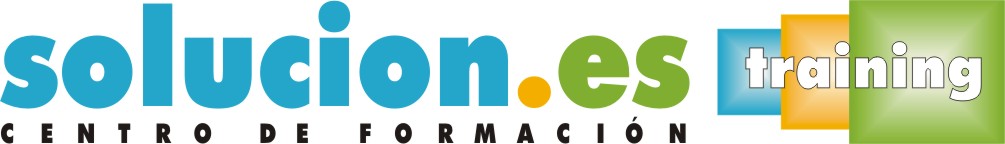  Curso On LineCorelDraw X5 Objetivos:Desarrollar las habilidades necesarias para gestionar el programa de manera que resuelvan los problemas complejos que le surjan, además de conocer herramientas avanzadas que supongan un ahorro de tiempo en el trabajo diario.Temario:Introducción a CorelDraw¿Qué es CorelDraw?.Entrar y salir de CorelDraw.La ventana de CorelDraw.La barra de menús.La barra de herramientas.Las ventanas acoplables.Operaciones básicas con CorelDrawCerrar y crear dibujos nuevos.Abrir archivos existentes.Guardar dibujos.Trabajar con páginas.Almacenamiento de archivos en PDF.Dibujar formas básicasDibujo de rectángulos y cuadrados.Dibujo de elipses, círculos, arcos y formas de sector.Dibujo de polígonos y estrellas.Dibujo de espirales.Dibujo de formas predefinidas.Edición de objetosSeleccionar objetos: la herramienta selección.Cortar, copiar, pegar y borrar elementos.Comandos deshacer, rehacer y repetir.Duplicar y clonar objetos.Contorno y relleno de objetosLa herramienta pluma de contorno.El relleno uniforme.Rellenos degradados.Rellenos de patrón.Rellenos de textura.La herramienta relleno interactivo.La herramienta relleno de malla.Establecer reglas, retículas y líneas guíaLa regla.Utilizar cuadrículas.Trabajar con líneas guía.Controles de encaje de objetos.La herramienta papel gráfico.Manipulación de objetosLa herramienta transformación libre.Fijar el orden de los objetos.Agrupar y desagrupar objetos.Bloquear y desbloquear objetos.Alinear y distribuir objetos.Dibujar con las herramientas linealesLa herramienta de mano alzada.Curvas bézier.Controlar los ajustes de las curvas bézier y tramos de mano alzada.La herramienta medios artísticos.Acotar los objetos.Conectar líneas y objetos.Texto en CorelDrawTexto artístico y texto de párrafo.Los atributos del texto: el cuadro de diálogo formato del texto.Marcos de texto.Estilos.Operaciones avanzadas con el texto.Identificación de fuentes.Adaptar texto a trayectos y objetosAdaptar texto a trayectos.La barra de propiedades adaptar texto a un trayecto.Reparar y separar texto de un trayecto.Vincular texto a un objeto.Opciones de visualización de documentosSeleccionar la calidad de visualización.Visualizaciones automatizadas.Las herramientas zoom y mano.La ventana acoplable administrador de visualización. Configuración e impresión de un documentoUtilizar la barra de estado.Examen del documento.Configuración de las páginas del documento.Presentación preliminar. Impresión de un documento.